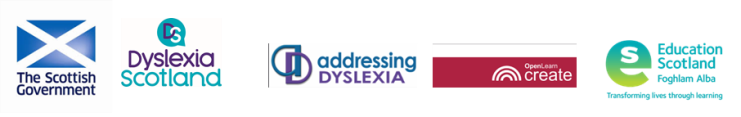 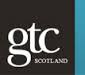 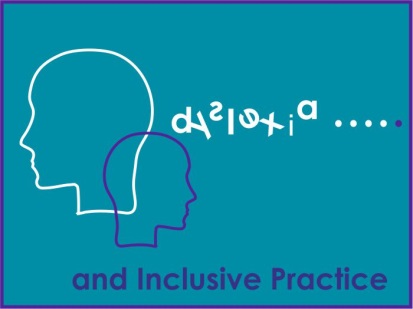 Module 2 – ‘Supporting Literacy, Dyslexia and Inclusive Practice’ Reflective Log Module 2 Reflection LogAs you work through this course, what you write in this log forms an important part of the learning process. You will want to revisit the log regularly and you may want to look at it again after you’ve completed the course, or use it as evidence of what you’ve achieved and of your development. You will be able to use the information in this log to as evidence of your professional development, reflective practice and critical self-evaluation. All which contribute towards your GTC Scotland professional update. Combined with your Module 1 reflective log, this log will also support your completion of the 3 on line modules, the third of which could be used to support an application for Professional recognition.   Make sure that you save this reflection log after you start to fill it in. Use a filename like ‘Supporting Dyslexia and Inclusive Practice’ so that it’s easy to find. The next time you are prompted to add to the log, you should open the file you saved and add the new material to it. Tables have been included with the activities to support your written answers, how evener you can adapt this log and present your reflections of the question in alternative ways to suit your needs. Activity 1. Use the tables below to write and complete the Self-evaluation Wheel: Professional Actions in Career –Long Professional Learning  (You can also download this template as an individual file or complete it within this log).3. Self-evaluation Wheel: Professional Actions in Career –Long Professional LearningSelf-evaluation should support you to:Reflect on what you have doneThink about what you might do nextConsider your own progress and developmentDeeply understand your professional practice, your professional learning and the impact of this on your thinking, professional actions, those you work with/support and the pupils and their learningThe Self-Evaluation Wheel is a valuable tool for:exploring current reality,support self-evaluation helping to critically reflect on yourself as a professional and your practicePerform a simple gap analysis - for example where are you now and where would you like to be?The example below highlights how to use the self- evaluation wheel. 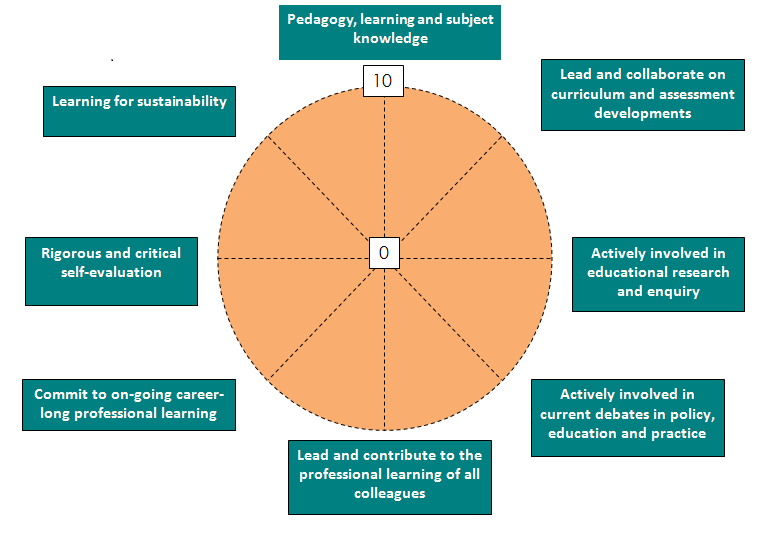 As you complete this module consider the following reflective questions highlighted above within GTCS Professional Values and Personal Commitment section which are applicable to all GTCS registered teachers.  1  Pedagogy, Learning and Subject KnowledgeActivity 2   - Reflective practice task Note down some of the factors which you feel contribute towards the complex process of ensuring inclusion and equity for all learners.Activity 5Question 1 - Reflective questions for professional dialogue with colleagues The following questions can be used when engaging in professional dialogue during professional   learning opportunities and discussions with colleagues. The outcomes from these discussions can support planning for professional learning opportunities and improvement plans.  Activity 5 - question 2  Consider how you have supported a learner with dyslexia to raise their attainment What have I done?How do I know attainment was improved? What made the difference?How can I build on this learning to support more learners?1.2   Dyslexia and Literacy Activity 6Note down other factors which you feel can impact on the development of literacy skills.Activity 7 Reflective questions for professional dialogue with colleagues The following questions can be used when engaging in professional dialogue during professional   learning opportunities and discussions with colleagues. The outcomes from these discussions can support planning for professional learning opportunities and improvement plans.  1.3 Dyslexia and inclusive practiceActivity 8 1. Think about the concept of inclusive practice and consider the following questions: 2. Complete the following table to establish the current practice in your class or department and identify if any actions can be taken to support improvements. 1.4 The impact of dyslexiaActivity 10 Reflective questions for professional dialogue with colleagues The following questions can be used when engaging in professional dialogue during professional   learning opportunities and discussions with colleagues. The outcomes from these discussions can support planning for professional learning opportunities and improvement plans.  Activity 11In your reflective log consider:1.5 Effective CommunicationActivity 13  Consider and reflect on how you have communicated the process of identification to:ParentsLearners Colleagues 1.6 Language developmentActivity 15Record your experience of learning about the Toolkit and POLAAR resources and the impact of them when used with learners. 1.7 Literacy, numeracy and wellbeingActivity 16 Reflective questions for professional dialogue with colleagues The following questions can be used when engaging in professional dialogue during professional learning opportunities and discussions with colleagues. The outcomes from these discussions can support planning for professional learning opportunities and improvement plans. Activity 18 Reading and Writing Circles - Planning Tool Use one of circle’s planning tool on the next pages to establish the literacy needs of a learner you are working with and develop a plan to support the learner’s literacy needs. Share this approach and any impact it has with your colleagues and line manager. 2. Curriculum assessment Activity 21‘A framework for Assessment’Use the table below to write your reflections and evaluation of the roles and responsibilities assessment in relation to inclusive practice with regards to the stakeholders and inclusive practice  Activity 22Consider the following questions2.2 Differentiation Activity 25Consider your practice and what types of differentiation you have or are currently providing for your learners. This activity can be used to focus on a whole class, small groups or individual learners. 2.6 TransitionsActivity 26Consider how well do your current transition arrangements ensure a smooth, seamless transfer with particular reference to: 3.2 Good practice for identificationActivity 29In your reflective log consider the following 3 questions Activity 30 Reflective questions for professional dialogue with colleaguesThe following questions can be used when engaging in professional dialogue during professional learning opportunities and discussions with colleagues. The outcomes from these discussions can support planning for professional learning opportunities and improvement plans. Activity 32 The role of a support for learning teacher/pupils support teacher involves contributing towards professional learning within the school community. Further details are available in section 6.  Note any activities and approaches you have tried to support professional learning in your department, faculty or school and any impact they have had. 3 examples are below: Engaging in an audit to find out how accessible the curriculum is for learners with dyslexiaLeading collegiate sessions to share the information gained from module 1 and this module. Sharing your local authority guidance/policy on dyslexia and inclusion. This may be an area which you wish to support and focus on in terms of your own professional development and professional practice and can be discussed with your line manager. Activity 33 Consider how you are able to engage with the 5 roles of support for learning and identify next steps and areas for improvement.What next? Activity 34For the final entry in your Reflective Log for this module consider the following 2 questions. 1.  ‘How will the completion of this module impact on your professional practice?2. Professional Values  Social JusticeTrust and Respect Professional Commitment       IntegrityIt would be helpful to look back at your responses to the reflective questions at the start of this module and evidence your professional learning and reflections below now that you have completed module 2.  If you plan to apply for GTC Scotland Professional Recognition after the completion of Module 3 this task will contribute towards the evidence you provide in the application process. Name RolePlace of Work Sector Line Manager  Local AuthorityGTCS Number 1The professional actions you took following the completion of module 1What learning stands out Any reflections following the completion of module 1 2What you hope to achieve in studying this module. The Professional Actions in Career-Long Professional Learning - SummaryPedagogy, Learning and Subject Knowledge demonstrate deep subject knowledge and pedagogical leadership; lead curriculum development with a deep understanding of the place of subject knowledge and the wider purposes of education; demonstrate a critical understanding of approaches to teaching and learning, pedagogy and practice; deploy an enhanced understanding of pedagogy and how constructive relationships with learners can be developed; demonstrate a critical understanding of digital technologies and how these can be used to support learning; understand and develop the most appropriate contexts and environments for learning including outdoor learning, and be able to apply appropriate pedagogies for these environmentsCurriculum and Assessment understand and apply the principles of curriculum and assessment design to address changing educational needs; lead and collaborate with others to plan innovative curricular programmes; lead and work with others to ensure effective practice in the assessment of learning, including a deep knowledge and understanding of the policies and practices of assessment as required by awarding bodiesEnquiry and Research develop and apply expertise, knowledge and understanding of research and impact on education; develop and apply expertise, knowledge, understanding and skills to engage in practitioner enquiry to inform pedagogy, learning and subject knowledge; lead and participate in collaborative practitioner enquiry. Educational contexts and current debates in policy, education and practice understand and explore the contexts and complexity in which teachers operate and the dynamic and complex role(s) of professionals within the educational community; actively consider and critically question the development(s) of policy in education; develop culture where learners meaningfully participate in decisions related to their learning and school; develop and apply political literacy and political insight in relation to professional practice, educational change and policy developmentSustaining and Developing Professional Learning develop skills of rigorous and critical self-evaluation, reflection and enquiry including how to investigate and evidence impact on learners and professional practice; commit to on-going career-long professional learning, including postgraduate study as appropriate; lead and contribute to the professional learning of all colleagues, including students and probationers. Learning for Sustainability understand the environmental, social and economic conditions of learners to inform teaching and learning; have a critical understanding of and engage with the ways in which natural, social, cultural, political and economic systems function and are interconnected; develop the knowledge, skills and practices needed to take decisions which are compatible with a sustainable future in a just and equitable world; connect learners to their dependence on the natural world and develop their sense of belonging to both the local and global communityProfessional Values and Personal Commitment How are the Professional Values reflected in my Professional Actions? How have my professional values been developed and informed by knowledge and experience? How do I critically reflect on my own assumptions, beliefs and values? Who am I as a teacher? What has influenced me?  What sustains me?Social Justice		            	                       IntegrityTrust and Respect	                                    Professional CommitmentFor the full version of Standard for Career-long Professional Learning please see General Teaching Council Scotland - www.gtcs.org.uk Professional Values and Personal Commitment Social Justice	       Trust and Respect       Professional Commitment       IntegrityHow are the Professional Values reflected in my Professional Actions? How have my professional values been developed and informed by knowledge and experience? How do I critically reflect on my own assumptions, beliefs and values? Who am I as a teacher? What has influenced me?  What sustains me?How well does inclusive education ensure improved outcomes for children and young people with dyslexia?Colleagues response:How effectively does the provision of education support and secure improved achievement and attainment for children and young people with dyslexia and with literacy difficulties?Colleagues response:What have I done to support a learner with dyslexia raise their attainment? How do I know attainment was improved? What made the difference?How can I build on this learning to support more learners?How successfully do we use the most appropriate teaching methods to support dyslexic learners in acquiring the tools for reading and developing higher order comprehension skills? How well do we choose suitable tasks, activities and resources?Colleagues response:Do our teaching staff have the required knowledge and understanding to teach literacy and how do we know? Colleagues response:What does inclusive practice mean for you?What does this mean for your learners?What have I done to make my teaching practice inclusive? Key features of Dyslexia Friendly schools  In my class/department this means Actions Effective leadership and management Multi-sensory teaching approaches Effective early identificationEffective transition support  Learner engagement Parental engagement Learning and teaching resources which can accessed by dyslexia learners For those learners with dyslexia, how well is their health and wellbeing and in particular mental, social and emotional wellbeing addressed in your classroom or school?Colleagues response:How well does your department/faculty or school explore the behaviour of learners? Are potential or unsupported additional support needs such as dyslexia considered to be possible causal factors? Colleagues response:What makes the difference to supporting a learner feel comfortable and confident? What are the ingredients for supporting wellbeing? Parents LearnersColleagues How did I do it?What made the difference?How can I improve the experience for all involved? How can I improve the experience for all involved? How can I improve the experience for all involved? How can I improve the experience for all involved? Discuss the impact of “responsibility for all” Is there a connection with inclusion and ‘responsibility for all’?  Reading Circle Planning Tool 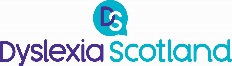 Access the online version of the Reading Circle or the PDF Summary Reading Circle. Use this planning tool to record areas
of strength, difficulties and next steps. The information can be used to evaluate progress within an agreed time scale. 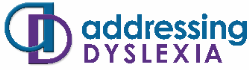 Reading Circle Planning Tool Access the online version of the Reading Circle or the PDF Summary Reading Circle. Use this planning tool to record areas
of strength, difficulties and next steps. The information can be used to evaluate progress within an agreed time scale. Reading Circle Planning Tool Access the online version of the Reading Circle or the PDF Summary Reading Circle. Use this planning tool to record areas
of strength, difficulties and next steps. The information can be used to evaluate progress within an agreed time scale. Reading Circle Planning Tool Access the online version of the Reading Circle or the PDF Summary Reading Circle. Use this planning tool to record areas
of strength, difficulties and next steps. The information can be used to evaluate progress within an agreed time scale. Reading Circle Planning Tool Access the online version of the Reading Circle or the PDF Summary Reading Circle. Use this planning tool to record areas
of strength, difficulties and next steps. The information can be used to evaluate progress within an agreed time scale. Reading Circle Planning Tool Access the online version of the Reading Circle or the PDF Summary Reading Circle. Use this planning tool to record areas
of strength, difficulties and next steps. The information can be used to evaluate progress within an agreed time scale. Reading Circle Planning Tool Access the online version of the Reading Circle or the PDF Summary Reading Circle. Use this planning tool to record areas
of strength, difficulties and next steps. The information can be used to evaluate progress within an agreed time scale. Reading Circle Planning Tool Access the online version of the Reading Circle or the PDF Summary Reading Circle. Use this planning tool to record areas
of strength, difficulties and next steps. The information can be used to evaluate progress within an agreed time scale. Reading Circle Planning Tool Access the online version of the Reading Circle or the PDF Summary Reading Circle. Use this planning tool to record areas
of strength, difficulties and next steps. The information can be used to evaluate progress within an agreed time scale. Reading Circle Planning Tool Access the online version of the Reading Circle or the PDF Summary Reading Circle. Use this planning tool to record areas
of strength, difficulties and next steps. The information can be used to evaluate progress within an agreed time scale. Name Class School School Date Reading Comprehension: Reading Comprehension: 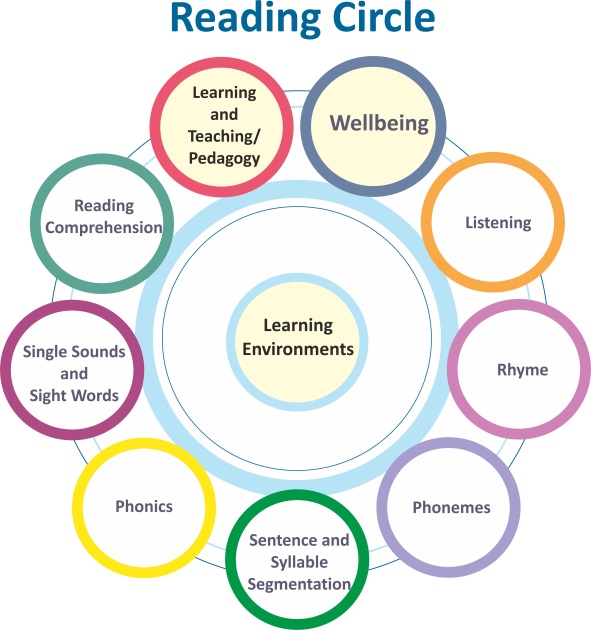 Wellbeing: Wellbeing: Wellbeing: Single Sound and Sight Words: Single Sound and Sight Words: Listening: Listening: Listening: Phonics:  Phonics:  Rhyme: Rhyme: Rhyme: Sentence and Syllable Segmentation:Sentence and Syllable Segmentation:Phonemes: Phonemes: Phonemes: Learning Environment:          Learning Environment:          Learning Environment:          Learning Environment:          Learning Environment:          Learning Environment:          Learning Environment:          Learning Environment:          Learning Environment:          Learning Environment:          Next Steps:Next Steps:Next Steps:Next Steps:Next Steps:Next Steps:Next Steps:Next Steps:Next Steps:Next Steps:Writing Circle Planning Tool Access the online version of the Writing  Circle or the PDF Summary Reading Circle. Use this planning tool to record areas
of strength, difficulties and next steps. The information can be used to evaluate progress within an agreed time scale. Writing Circle Planning Tool Access the online version of the Writing  Circle or the PDF Summary Reading Circle. Use this planning tool to record areas
of strength, difficulties and next steps. The information can be used to evaluate progress within an agreed time scale. Writing Circle Planning Tool Access the online version of the Writing  Circle or the PDF Summary Reading Circle. Use this planning tool to record areas
of strength, difficulties and next steps. The information can be used to evaluate progress within an agreed time scale. Writing Circle Planning Tool Access the online version of the Writing  Circle or the PDF Summary Reading Circle. Use this planning tool to record areas
of strength, difficulties and next steps. The information can be used to evaluate progress within an agreed time scale. Writing Circle Planning Tool Access the online version of the Writing  Circle or the PDF Summary Reading Circle. Use this planning tool to record areas
of strength, difficulties and next steps. The information can be used to evaluate progress within an agreed time scale. Writing Circle Planning Tool Access the online version of the Writing  Circle or the PDF Summary Reading Circle. Use this planning tool to record areas
of strength, difficulties and next steps. The information can be used to evaluate progress within an agreed time scale. Writing Circle Planning Tool Access the online version of the Writing  Circle or the PDF Summary Reading Circle. Use this planning tool to record areas
of strength, difficulties and next steps. The information can be used to evaluate progress within an agreed time scale. Writing Circle Planning Tool Access the online version of the Writing  Circle or the PDF Summary Reading Circle. Use this planning tool to record areas
of strength, difficulties and next steps. The information can be used to evaluate progress within an agreed time scale. Writing Circle Planning Tool Access the online version of the Writing  Circle or the PDF Summary Reading Circle. Use this planning tool to record areas
of strength, difficulties and next steps. The information can be used to evaluate progress within an agreed time scale. Writing Circle Planning Tool Access the online version of the Writing  Circle or the PDF Summary Reading Circle. Use this planning tool to record areas
of strength, difficulties and next steps. The information can be used to evaluate progress within an agreed time scale. Name Class School Date Accurate spelling and Punctuation: Accurate spelling and Punctuation: 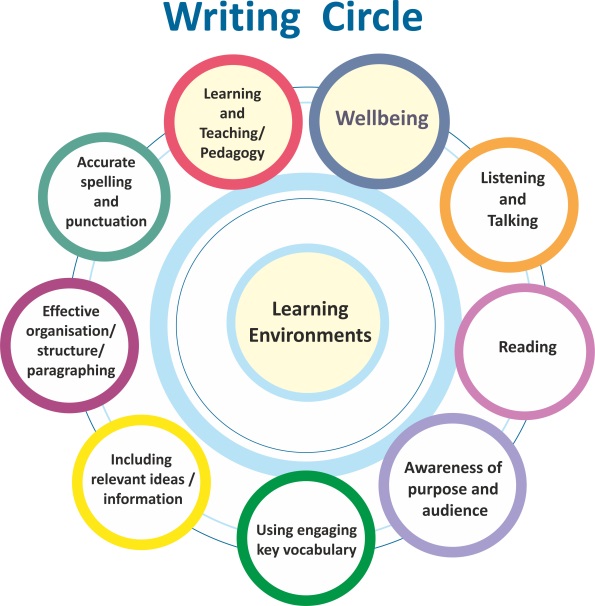 Wellbeing: Wellbeing: Wellbeing: Effective Organisation/Structure/Paragraphing: Effective Organisation/Structure/Paragraphing: Listening and Talking: Listening and Talking: Listening and Talking: Including Relevant Ideas /Information:  Including Relevant Ideas /Information:  Reading: Reading: Reading: Using Engaging Key Vocabulary:Using Engaging Key Vocabulary:Awareness of Purpose and Audience: Awareness of Purpose and Audience: Awareness of Purpose and Audience: Learning Environment:          Learning Environment:          Learning Environment:          Learning Environment:          Learning Environment:          Learning Environment:          Learning Environment:          Learning Environment:          Learning Environment:          Learning Environment:          Next Steps:Next Steps:Next Steps:Next Steps:Next Steps:Next Steps:Next Steps:Next Steps:Next Steps:Next Steps:Stakeholders My perspective on the  roles and responsibilities ,assessment  and inclusive practice LearnersTeachers and other practitionersParentsCurriculum planners and managers in pre-school, school, community, college and other settings (including head teachers, depute head teachers, faculty heads/principal teachers, curriculum leaders and service managers)Education authoritiesReflection for improvement Reflection for improvement What might be the issues that you need to address in planning assessment opportunities, recognising “that learners will progress in different ways” and can “demonstrate their achievement in different ways”? How will you address the challenges of assessing the broad range of learning across all contexts and settings in which the curriculum is experienced?A common understanding of assessment approaches and standards?  Planning continuity and progression in learning?  Building on children’s and young people’s achievements?What are the most appropriate teaching methods to support our dyslexic learners in reading and do they need alternative resources? Should teachers in Scotland be required to participate in training to carry out the identification of dyslexia?What are the approaches used in your school to support learners with literacy difficulties develop their skills and how does the school/ you know they have a positive impact? Why does inclusion matter? How can the legislation and policies within Scottish education be supported into practice?Supporting Professional Learning Supporting Professional Learning Supporting Professional Learning Activities and approachesAudience ImpactEngagement Next steps Areas for improvement 1Consultancy/consultation2Planning learning and teaching; including co-operative teaching with class teachers 3Identification and  assessment 4Partnership with specialist services5Contributing and supporting  professional development Professional Values and Personal Commitment Social Justice	       Trust and Respect       Professional Commitment       IntegrityHow are the Professional Values reflected in my Professional Actions? How have my professional values been developed and informed by knowledge and experience? How do I critically reflect on my own assumptions, beliefs and values? Who am I as a teacher? What has influenced me?  What sustains me?